St. Luke’s Council Meeting Minutes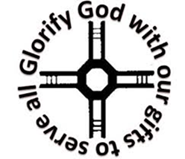 April 10, 2017Attending - Pastor Nathan Rice, Pastor Andrea Rice, Elise Shelton, Joy Derrick, Charlie Holman, Marilyn Zielke, Kevin Deise, Stephen JacksonExcused – Sue Kauffman, Mike Merriman, Makenzie Merriman, Patty Brown, Doug Burgreen, Bart SabineMinutes and Treasurer’s Report were approved as read. We recommend that the finance committee address how to handle the shortfall.Committee ReportsProperty – has replaced multiple pieces of different air conditions all around the campus.  They will have to rewire the sanctuary air conditioner.Finance – has addressed clerical issues with the treasurer’s report.Stewardship – met on March 17th.  Consecration Sunday in October.  Money Rocks – Program for youth in the summer.  It’s Your Funeral is a program to help you plan your funeral. Discussed the 2018 program for Stewardship. Suggestions – We need a workshop on not curbing your offering to give to the Capital Campaign.  Also we would like to begin a recycling campaign.Personnel – James Lupper has been hired for 4 hours a day in the afternoon to clean up behind the children’s center and maintenance duties.Congregational Life – is hosting a burning of the mortgage on April 23rd and hot dog picnic around 1:30.  Movie, Luther on Friday, April 21st.Worship and Music – Green paraments will be revealed the Sunday after Pentecost.Discipleship – Luther Road is on its way.  Faith Webbing event on Easter morning.  Confirmands going to Lutheridge on June 11 – 17.Nominations – We have Charlie Hollman, David McDougal, Riley Walker (youth), Bubba Connelly (senior), Sherry Marschink.  Elmo Illderton will resign as Treasurer.  Bart is going to ask Allison Duke.Delegates for the Synod Assembly (May 21-23) – Carol McDougal, Kaye Heins, Karen SchultzBusinessDeb Holman reminded the council that we voted to approve the new playground for infants.Deb Holman – informed us of licensing issues that have arisen for teachers at Mother’s Day-Out (MOD). MOD is not in compliance with DSS.   It would take over $3000 to bring them up to compliance.  They only have a 4-5 children enrolled.  Stephen Jackson moved that we phase out Mother’s Day Out by the end of August 2017. Marilyn Zielke seconded. Motion passed.  We will have a celebration of Mother’s Day-Out in August 2017.Constitution Changes for the ARK have been made and will be available for pick up Sunday, April 16th.We have the most of the estimates for repair of the Sanctuary, Education Building, Parish Building and Chapel.  The estimates are coming in at $238,000.  The Endowment Committee has $22,000 set aside to repair the Chapel.Marilyn moved that we spend $238,000 from Capital Campaign as it becomes available to repair the Sanctuary, Education Building, Parish Building and Chapel. Stephen Jackson seconded. Motion passed.Bart moved by email that the motion be amended to read: We use the Capital Campaign Funds, as they become available, to repair the Sanctuary, Education Building, Parish Building and Chapel.  The spending limit for this allocation is $285,000. Motion passed by email response.Pastor received a copy of the ARK’s insurance.  There still needs to be church members on the ARK board.  CPOD for May – Joy Derrick 						Next meeting – May 8, 2017